Мастер-класс«Плетем веточку дерева»Нам понадобится: проволока для бисера, бисер желательно прозрачный зеленых оттенков (салатовый, охристый, изумрудный), ножницы.	Отрезаем кусок проволоки примерно 35-40 см. Выравниваем концы проволоки, сложив ее пополам. Будем набирать бисер (3шт. или 5 или 7 или 9) в месте сгиба. Набираем. Как только набрали, прижимаем указательным и большим пальцем и закручиваем проволоку так, чтобы ее не было видно между бисеринками. Три раза перекручиваем проволоку и приступаем к выполнению следующего листочка: изгибаем проволоку в виде крылышка ангела (а предыдущий листок как будто голова). Далее регулируем длину черешка у листочка – тянем за конец проволоки. Как только поместили 4 бисеринки, закручиваем проволоку три раза к основанию первого листочка. Теперь берем длинный конец проволоки и проделываем с другой стороны. Перекручиваем проволоку-стебель 0,5см и продолжаем с одной и другой стороны, но ниже. По схеме: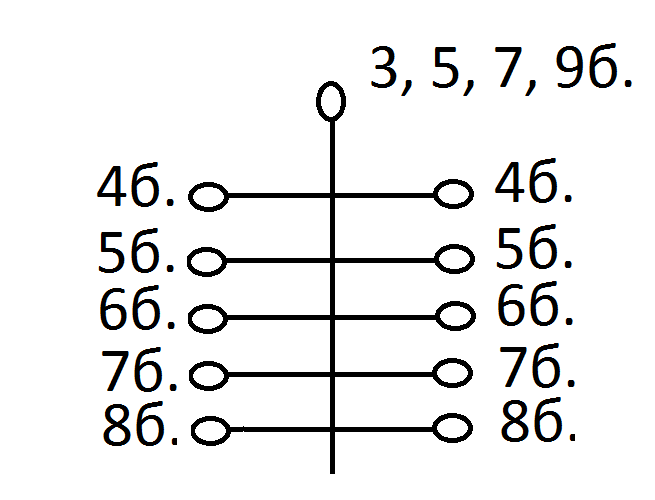 